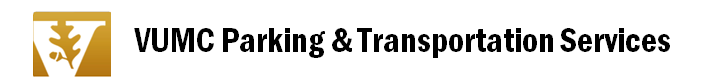 N LOT SHUTTLE SCHEDULES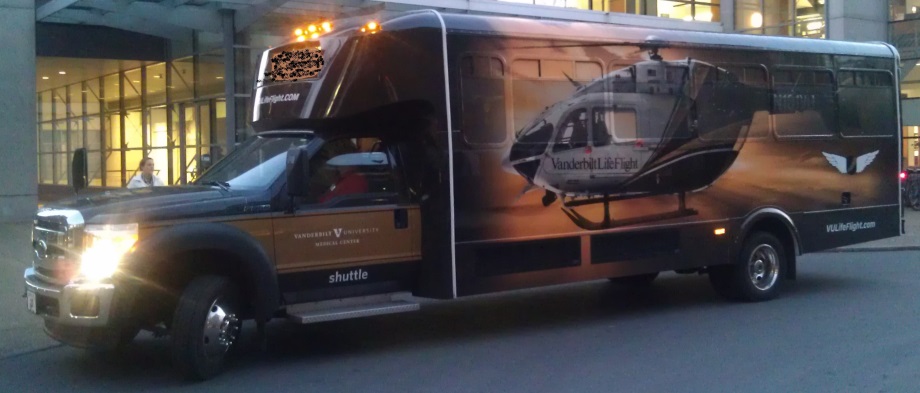 GREEN ROUTEBoarding Location OrderBLUE ROUTEBoarding Location Order4am-12am Monday-Friday4am-12am Monday-Friday4am-12am Monday-FridayNon-Peak(Wait Time: 15 Minutes)Peak Time(Wait Time: 5 Minutes)4am-6am6am-9am9am-3pm3pm-6pm6pm-12amVCHVCHLot 74Lot 74Lot 73Lot 7373A73A4am – 2am Monday - Friday4am – 2am Monday - Friday4am – 2am Monday - FridayNon-Peak(Wait Time: 15 Minutes)Peak Time(Wait Time: 5 Minutes)4am-6am6am-9am9am-3pm3pm-6pm6pm-2amRound WingRound WingLot 74Lot 74Lot 73Lot 73Lot 73ALot 73A